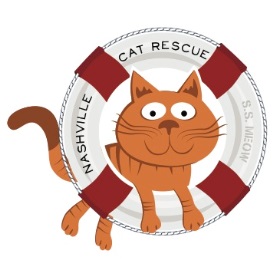 Nashville Cat Rescue Projected Operating Budget-2018Expenses:Supplies from PetSmart for food /litter for foster homes-$15,000Reimbursement for food/litter purchases by fosters for NCR fostercats-$6,000Other veterinary supplies-$13,000Insurance-$973Bank Charges-$300Miscellaneous-$1,000- Adoption fees reimbursed to adopters that have returned catsProfessional Veterinary fees-$150,000Printing and postage-$4,000Occupancy, rent, utilities, accounting and maintenance- $4,223Total: $194,496Income:Adoption Fees-$90,000-100,000. Based on 1,000-1,100 adoptionsWe hope to do over 1,100 adoptions in 2018Contributions, gifts, grants, fundraising- $110,000 (Operational)Total: $200,000-$210,000615-596-4471         P.O. Box 140898Nashville, TN 37214                                   nashvillecatrescue.org